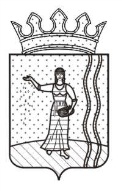 СОВЕТ ДЕПУТАТОВ  ВЕРХ-ТЮШЕВСКОГО  СЕЛЬСКОГОПОСЕЛЕНИЯ ОКТЯБРЬСКОГО МУНИЦИПАЛЬНОГО РАЙОНА ПЕРМСКОГО КРАЯР Е Ш Е Н И Е         14.11. 2013г.                                                                                           № 21Об утверждении Положения об организации ритуальных услуг и правилах содержания мест захоронения на территории Верх-Тюшевского сельского поселения      В соответствии с Федеральным законом от 12 января 1996 № 8-ФЗ «О погребении и похоронном деле», п.22 ст.37 Устава Верх-Тюшевского сельского поселения , Совет депутатов  Верх-Тюшевского сельского поселения РЕШИЛ:           1. Утвердить прилагаемое Положение об организации ритуальных услуг и правилах содержания мест захоронения на территории  Верх-Тюшевского сельского поселения.           2. Считать утратившими силу решения Совета депутатов  Верх-Тюшевского сельского поселения от 22.07.2008 № 140 «Об утверждении правил содержания мест погребения   Верх-Тюшевского  сельского поселения», от 27.01.2009 № 28 «Об утверждении Положения о погребении и похоронном деле в Верх-Тюшевском сельском поселении»           3. Настоящее решение обнародовать в библиотеках поселения.Глава сельского поселения – председатель Совета депутатов Верх-Тюшевского  сельского поселения                                                            Т.А.Рудакова                                                                       Утверждено                                                                                                   решением Совета депутатов                                                                                  Верх-Тюшевского                                                                                       сельского поселения                                                                               14.11.2013г. № 21ПОЛОЖЕНИЕоб организации ритуальных услуг и правилах содержаниямест  захоронения  на территории  Верх-Тюшевского сельскогопоселения  1.Общие положения          1.1.  Настоящее Положение разработано в соответствии с Федеральными законами Российской Федерации  от 12 января 1996 года №8-ФЗ «О погребении и похоронном деле» от 6 октября 2003 года № 131  «Об общих принципах организации местного самоуправления в Российской Федерации», п.22 ст.37 Устава Верх-Тюшевского сельского поселения   и рекомендациями о порядке  похорон и содержании  кладбищ  в  Российской Федерации, нормативными  правовыми  актами Пермского края         1.2. Правила действуют на кладбищах  Верх-Тюшевского сельского поселения и обязаны для исполнения:             - всеми хозяйствующими субъектами, независимо от их правового статуса;             - гражданами(родственниками),ответственными за могилы.         1.3. Администрация Верх-Тюшевского  сельского поселения создает специализированные службы по вопросам похоронного дела, на которые в соответствии с Федеральным законом от 12 января 1996 № 8-ФЗ «О погребении и похоронном деле»  возлагается обязанность по осуществлению погребения умерших.     Порядок деятельности специализированных служб по вопросам похоронного дела определяется органами местного самоуправления  Верх-Тюшевского  сельского поселения.          1.4. Основные понятия , термины и определения:         1.4.1. Погребение - обрядовые действия по захоронению тела (останков) человека после его смерти в соответствии с обычаями и традициями, не противоречащими санитарным и иным требованиям. Погребение может осуществляться путем предания тела (останков) умершего земле (захоронение в могилу, склеп), огню (кремация с последующим захоронением урны с прахом), воде (захоронение в воду в порядке, определенном нормативными правовыми актами Российской Федерации).          1.4.2.  Место погребения – отведенный в соответствии с санитарными и экологическими требованиями участок земли с сооружаемым на нем кладбищем для захоронения тел (останков) умерших.                 Существующее место погребения не подлежит сносу и может быть перенесено только по решению органа местного самоуправления  в случае  угрозы  постоянных затоплений, землетрясений и  других стихийных бедствий.          1.4.3.  Общественное кладбище – кладбище, предназначенное для погребения умерших с учетом их предсмертного волеизъявления либо волеизъявления родственников и близких умершего, а также по решению специализированной службы по вопросам похоронного дела.         1.4.4.  Могила –углубление в земле прямоугольной формы размером 1,1 х 2,5х  (ширина-длина-глубина с учетом подзахоронения) для захоронения гроба.         1.4.5.  Памятник –надмогильное сооружение (крест, обелиск, плита, стела, изваяние), на котором указаны фамилия, имя, отчество захороненного, дата  рождения и смерти. Могут быть помещены изображения трудовых, боевых и религиозных символов, фото, барельеф.2.   Организация   ритуальных   услуг           2.1. Организация похоронного дела осуществляется органами местного самоуправления сельского поселения. Погребение умершего и оказание услуг по погребению осуществляются специализированными службами по вопросам похоронного дела, создаваемыми органами местного самоуправления.             2.2.  Лицу, взявшему на себя обязанность осуществить погребение умершего осуществляется  выплата социального пособия на погребение согласно Федерального  закона.Организация похоронного дела осуществляется органами местного самоуправления. Погребение умершего и оказание услуг по погребению осуществляются специализированными службами по вопросам похоронного дела, создаваемыми органами местного самоуправления. 3. Общественное   кладбище            3.1.  На общественном кладбище погребение может осуществляться с учетом вероисповедальных, воинских и иных обычаев или традиций.            3.2.  На общественном кладбище следует предусматривать участки для одиноких, безродных, семейных захоронения, место почетных воинских захоронения.            3.3.  Территория кладбища подразделяется:          - на входную зону,          - зону захоронения,          - зону подъездных путей.           3.4. Во входной зоне должен быть предусмотрен вход для посетителей, стоянка для автотранспорта.           3.5. Зона захоронения является основной, функциональной  частью кладбища.           3.6.  Зона подъездных путей  включает в себя проезжую часть дороги, площадки для разворота автотранспорта, обочину вдоль дороги                                                                                 4. Порядок захоронения           4.1. Участки для захоронения гроба с телом предоставляются гражданам бесплатно на правах бессрочного пользования.           4.2. Захоронение производится на основании свидетельства о смерти, выдаваемого органами ЗАГС.                                                                                                                                                                                          Подзахоронение  разрешается только при  истечении полного периода минерализации, установленного санитарно-экологическими  требованиями, но не ранее чем через 13 лет.           4.3.  При захоронении порядок в рядах могил необходимо соблюдать согласно проекту планировки кладбища.                     4.4. Захоронение гроба в родственную могилу разрешается на основании письменного заявления родственника при предъявлении паспорта ,справки о захоронении и только после полного истечения периода минерализации (13 лет). 5. Благоустройство  территорий  кладбищ            5.1Ширину  разрывов между могилами следует принимать не менее0,5-.При установке возле могилы скамеек, проход между могилами увеличивают до .           5.2.Установка памятников, надмогильных и мемориальных сооружений на кладбищах допускается только в границах участков захоронения.           5.3  На кладбищах разрешается установка оградок .                                                               При установке памятников, надгробных сооружений на местах захоронения следует предусматривать возможность последующих захоронений .          5.4.  Посадка деревьев гражданами в зоне захоронения допускается только в соответствии с проектом озеленения и при согласовании с Администрацией Верх-Тюшевского  сельского поселения.          5.5. Озеленение площадки для захоронения рекомендуется осуществлять открытым газоном и  цветами.          5.6. Территория кладбища может иметь ограду. 6. Обязанности и права Администрации  Верх-Тюшевского  сельского поселенияАдминистрация  Верх-Тюшевского  сельского поселения в пределах своей компетенции:     а) обеспечивает соблюдение установленной нормы в отводе земельного  участка для захоронения и правил подготовки могил;                                                б) формирует и ведет реестр кладбищ, расположенных на территории сельского поселения;                                                                                                                                        в) разрабатывает и реализует мероприятия по созданию новых, а также эксплуатации, расширению или закрытию действующих кладбищ;                                                   г) осуществляет контроль за  использованием кладбищ, находящихся в собственности  Верх-Тюшевского  сельского поселения.   7. Правила посещения кладбищ, права и обязанности граждан          7.1.  Посетители  кладбища обязаны соблюдать общественный порядок и тишину при посещении мест захоронения.                                                                                                                       7.2.  Посетители имеют право:         -устанавливать памятники;         - проезжать на территорию кладбища в случаях установки (замены) надмогильных сооружений;         -сажать на могильном участке цветы, декоративный кустарник.                  7.3.  Посетители обязаны  содержать отведенный для захоронения земельный  участок в надлежащем порядке и своевременно производить оправку могильных холмов.                                       7.4.  Посетителям запрещается :          - самовольно высаживать деревья на участках захоронения;          -  портить оборудование кладбищ;          -  засорять территорию кладбища и обочины дорог в зоне подъездных путей мусором, сучьями, демонтированными памятниками.8. Ответственность за нарушение настоящих  Правил и контроль за их  исполнением           8.1. Лица, виновные  в хищении любых предметов и ритуальных атрибутов могилы  и на могиле, привлекаются к ответственности  согласно  действующему законодательству.           8.2.  Осквернение или уничтожение мест погребения влечет ответственность, предусмотренную законодательством  Российской Федерации.           8.3.  В случае  нарушения настоящих  Правил, граждане привлекаются к административной ответственности.           8.4.  При нарушении санитарных и экологических требований к содержанию мест погребения  Администрация Верх-Тюшевского  сельского поселения  обязана приостановить или прекратить деятельность на месте  погребения  и принять меры по устранению допущенных нарушений и ликвидации неблагоприятного воздействия места погребения на окружающую природную среду и здоровье человека